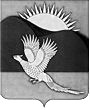 АДМИНИСТРАЦИЯПАРТИЗАНСКОГО МУНИЦИПАЛЬНОГО РАЙОНАПРИМОРСКОГО КРАЯПОСТАНОВЛЕНИЕГлава Партизанскогомуниципального района						       К.К.Щербаков12.10.2015         село Владимиро-Александровское                                № 676О начале отопительного сезона 2015-2016 годов в муниципальном  казенном учреждении «Управление культуры» Партизанского муниципального района на части территории районаВ соответствии с Федеральным законом от 06.10.2003 № 131-ФЗ «Об общих принципах организации местного самоуправления в Российской Федерации», постановлением Правительства Российской Федерации                    от 06.05.2011 № 354 «О предоставлении коммунальных услуг собственникам и пользователям помещений в многоквартирных домах и жилых домов», Положением «Об организации в границах сельских поселений тепло-                     и водоснабжения населения, водоотведения, снабжения населения топливом», утвержденным решением Думы Партизанского муниципального района от 12.12.2014 № 111, руководствуясь статьями 28, 31 Устава  Партизанского муниципального района, администрация Партизанского муниципального районаПОСТАНОВЛЯЕТ:1. Начать отопительный сезон для учреждений культуры                                     и библиотечного обслуживания, находящихся на территории Сергеевского сельского поселения с 00.00 часов 15.10.2015.2. Рекомендовать руководителям вышеуказанных учреждений в срок до 14.10.2015 закончить работы по утеплению зданий и помещений, обеспечить выполнение тепло- и энергосберегающих мероприятий.23. Общему отделу администрации Партизанского муниципального района (Кожухарова) опубликовать настоящее постановление в газете «Золотая Долина» и разместить на официальном сайте администрации Партизанского муниципального района в информационно-телекоммуникационной сети «Интернет» в тематической рубрике «Муниципальные правовые акты».4. Контроль за исполнением настоящего постановления возложить           на начальника муниципального казенного учреждения «Управление культуры» Партизанского муниципального района Мазильникову С.В.